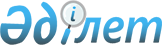 О создании межведомственной рабочей группы по изучению деятельности недропользователей марганцевых месторождений Республики КазахстанРаспоряжение Премьер-Министра Республики Казахстан от 11 января 2000 года N 4-р     В целях исполнения поручения Президента Республики Казахстан Н.А. Назарбаева от 29 октября 1999 года N 3943 по развитию минерально- сырьевой базы ОАО "Жайремский ГОК":     1. Создать межведомственную рабочую группу по изучению деятельности недропользователей - марганцевых месторождений Республики Казахстан в составе:     Сайдуакасов Мурат Ашметович   - Председатель Комитета геологии и                                           охраны недр Министерства природных                                     ресурсов и охраны окружающей среды                                     Республики Казахстан, руководитель     Кабылденов                    - начальник Управления горно-     Амантай Самарканович            металлургического комплекса                                                Министерства энергетики, индустрии и                                      торговли Республики Казахстан     Карибаева                     - главный специалист отдела нефти     Гульмира Тулегеновна            и энергетики Департамента крупных                                     налогоплательщиков Министерства                                     государственных доходов Республики                                     Казахстан     Толеуов Бейбит                - менеджер Агентства Республики                                     Казахстан по инвестициям     Чиналиев Газиз Коршабекович   - консультант Производственного отдела                                     Канцелярии Премьер-Министра                                     Республики Казахстан     Пригодин Виктор Иванович      - заместитель акима Карагандинской                                      области     2. Утвердить прилагаемый план работы межведомственной рабочей группы по изучению деятельности недропользователей марганцевых месторождений Республики Казахстан.     3. Рабочей группе в срок до 1 февраля 2000 года внести в Правительство Республики Казахстан предложения по результатам изучения деятельности недропользователей.     Премьер-Министр

                                                  Утвержден                                       распоряжением Премьер-Министра                                            Республики Казахстан                                        от 11 января 2000 года N 4-р 



 

                                План           работы межведомственной рабочей группы по изучению        деятельности недропользователей марганцевых месторождений                      Республики Казахстан     Перечень предприятий эксплуатирующих марганцевые месторождения:     1. АО "Жезказганруда", месторождение "Восточный камыс"     2. АОЗТ "Элует", месторождения "Западный Камыс", "Ушкатын-I"     3. ТОО "Абайкен", месторождение "Богач"     4. АО "Центргеолсъемка", месторождения "Караадыр"; "Айдагарлинская            площадь"     5. АО "Айрон-Недра", месторождение "Западный Жомарт"     6. МЧП "Тулпар", месторождение "Жомарт"     7. АО "Атасуруда", месторождение "Керегетас"     8. Рудопроявление "Сарытум"--------------------------------------------------------------------------- N ! Наименование мероприятий  ! Ответственные  !Форма     ! Срокп/п!                           ! за исполнение  !исполнения! исполнения-------------------------------------------------------------------------- 1 !             2             !       3        !     4    !     5-------------------------------------------------------------------------- 1   Проверка наличия:          Минприроды,      Справка   25 января 2000г.     Лицензий и контрактов на   ТУ "ЦентрКазнедра"     недропользование         Лицензий на виды      деятельности у      недропользователей     Проектов на разработку     месторождений, согласованных     с контролирующими органами,     утвержденных в установленном     порядке     Договоров о конфиденциальности     и приобретении геологической     информации, их оплаты     Ежегодных согласованных планов     развития горных работ или рабочих      программ проведения ГРР     Выполнения согласованных объемов     развития горных работ и     рабочих программ ГРР. Причины      невыполнения     Выполнения объемов вскрышных и      добычных работ, достоверность     добытых и погашенных      балансовых запасов     Аттестованных лабораторий по     анализу качества добываемых     и отгруженных полезных     ископаемых     Количества и объемов      выделенных средств за      1997, 1998 и 1999 годы на      обучение казахстанских     специалистов2    Проверка выполнения        Минприроды,      Справка   25 января 2000г.     лицензионно-контрактных    ТУ "ЦентрКазнедра"     условий3    Проверка соблюдения        Минприроды,      Справка   25 января 2000г.     законодательства по        ТУ "ЦентрКазнедра"     охране недр4    Проверка наличия договоров Аким             Справка   25 января 2000г.     по аренде, выкупу земли и Карагандинской     наличия соответствующих    области     платежей5    Изучение санитарно-        Аким             Справка   25 января 2000г.     гигиенических условий      Карагандинской     состояния рабочих мест,    области     мест приема пищи, питьевого     режима и бытовых      помещений6    Изучение утвержденного     Мингосдоходов,   Справка   25 января 2000г.     штатного расписания,       Аким Карагандинской     штатного заполнения,       области     оформления документов      работников по штатному     заполнению (трудовые     книжки), наличия пенсионных      СИК, задолженности по     зарплате. Наличие журналов     регистрации приема и      выдачи трудовых книжек7    Изучение учредительных     Аким            Справка   25 января 2000г.     документов, учредителей,   Карагандинской          свидетельства о            области     регистрации, статистической     карточки, статотчетности,     регистрации эмиссии, отчета     о размещении акций, реестра     акционеров8    Изучением финансово-        Мингосдоходов, Справка, 25 января 2000г.      хозяйственной деятельности, налоговый       акты     проверка правильности       комитет по        начисления и уплаты         Карагандинской      налогов в бюджет            области     Проверка правильности учета     основных средств и      нематериальных активов     Проверка правильности учета     дебиторов-кредиторов     Проверка правильности      начисления и уплаты НДС в      бюджет     Проверка правильности      начисления з/платы и расчетов     удержания подоходного налога,     соц.страх и социальный налог     Проверка достоверности     отражения доходов и расходов,     формирования себестоимости и     отражения прибыли     Проверка достоверности      финансовой отчетности и      отражения налогового учета     Оплата бонуса добычи и выплаты      роялти     Цены реализации товарной      продукции за 1998 и 1999 гг.     согласно контрактам     Изучение поставок товарной      продукции, объема поставок в     1997-1999 гг., наличия      экспорта9    Соблюдение требований по     Минприроды,    Справка,  25 января 2000г.     охране окружающей среды      Карагандинское  акты       Наличия согласованной        управление по     проектной документации по    охране     экологии (ПДВ,ПДС,ОВОС       окружающей     и т.д.)                      среды     Оплата выставленных штрафов     за нарушения норм и правил     природопользования     Выполнение техпроекта по     разработке месторождения в     части строительства очистных     сооружений, размещения отходов,     автомобильных дорог, линии ЛЭП,     систем жизнеобеспечения объекта     Выполнение природоохранных      мероприятий, вложенные средства     за 1997-1999 гг.10   Проверка                      Аким          Справка     Соблюдения Единых правил      Карагандинской      безопасности при разработке   области     месторождений полезных     ископаемых открытым способом     Соответствия ведения горных      работ по проекту, организации     обучения работников технике     безопасности, наличия      инструкции по технике     безопасности     Квалификации и прохождения     знаний правил безопасности     инженерно-техническими     работниками в органах ЧС     Прохождения работниками     медицинского      освидетельствования11   Проверка противопожарной      Аким          Справка,     безопасности промышленных     Карагандинской  акты     объектов                      области                   12   Подготовка заседания          Минприроды    Справка, 30 января 2000г.     межведомственной комиссии                   проект                                                 постановления                                                 Правительства---------------------------------------------------------------------------     Примечание. Согласовано: МПР и ООС                 МЭИиТ                 МГД                 АРКИ                 Аким Карагандинской области     (Специалисты: Умбетова А.М.,              Склярова И.В.)
					© 2012. РГП на ПХВ «Институт законодательства и правовой информации Республики Казахстан» Министерства юстиции Республики Казахстан
				